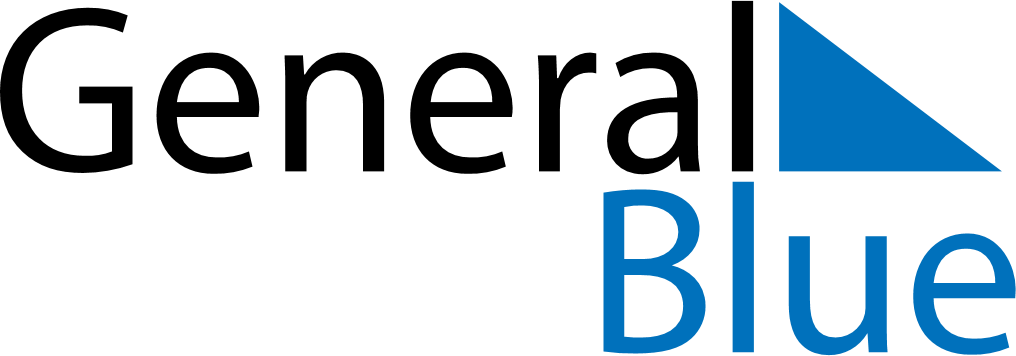 July 2018July 2018July 2018July 2018July 2018July 2018PhilippinesPhilippinesPhilippinesPhilippinesPhilippinesPhilippinesSundayMondayTuesdayWednesdayThursdayFridaySaturday12345678910111213141516171819202122232425262728Iglesia ni Cristo Day293031NOTES